  Curriculum Connections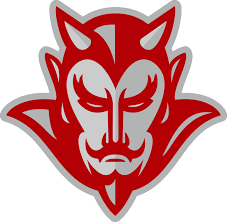 ELA ResourcesThis pathfinder will be useful in finding English language arts (ELA) resources and information.Grammar-Guide to Grammar: An index that includes 427 references to both the Guide to Grammar and Writing and Principles of Composition.http://grammar.ccc.commnet.edu/grammar/index2.htm Grammar Bytes: This resource includes interactive grammar exercises and handouts.http://www.chompchomp.com/exercises.htm Literature-Bartleby: Bartleby provides users with free unlimited access to literature, reference, and verse.http://www.bartleby.com Discovery Education Authors of Great Books: Explore how authors of great books have excited readers and made an impact for the ages. This resource includes video clips, lesson plans, discussion guides, and activities.http://school.discoveryeducation.com/teachers/greatbooks/http://school.discoveryeducation.com/teachers/greatbooks2/ Research and Writing-Introduction to Research: Cornell University site explains the steps of research.https://www.library.cornell.edu/research/introduction Owl Purdue: The Online Writing Lab (OWL) at Purdue University houses writing resources and instructional material.https://owl.english.purdue.edu TEL (Tennessee Electronic Library): A virtual library that provides access to over 400,000 electronic resources, including magazines, scholarly journals, podcasts, videos, e-books, test preparation materials, federal census records, Tennessee primary source materials, and more.http://tntel.tnsos.org Plagiarism: What It is and How to Recognize and Avoid Ithttps://wts.indiana.edu/writing-guides/plagiarism.html MLA Citations (In-text and Works Cited):  This site provides guidance on referencing the work of others.https://owl.english.purdue.edu/owl/resource/747/02/ https://owl.english.purdue.edu/owl/resource/747/05/ Vocabulary-Analogies: Analogy of the Dayhttps://www.infoplease.com/analogies 